Detaljerade regler finns på www.svenskkrocket.se. Här kanske de allra viktigaste:Detaljerade regler finns på www.svenskkrocket.se. Här kanske de allra viktigaste:Först efter genomgång av båge 3 är man tillåten att rockera (=krocka) de övriga klot som också gått igenom båge 3.  Extra slag ges efter genomgång av båge (ett slag), kronan (två slag) träff mot huvudkäpp (ett slag) efter rockering (två slag, varav det första sker med krockering (=kloten läggs intill varandra, man får ej hålla fast det egna klotet). Maximalt ges två extra slag.Rockering får, före båggenomgång, endast ske en gång mot varje klot.Protokoll förs för att tydliggöra vilka klot som är fria att rockera. Den båge man är på väg att gå igenom markeras på banan med färgklämma motsvarande klotet man spelar med. När man gått igenom ny båge är man återigen tillåten att rockera. Inget klot får gå över bangränsen (fribytarklot tillåts dock krockeras ut).När man gått igenom alla bågar, d.v.s. hela banan, ska man på ett slag komma över mittlinjen, därefter är man så kallad fribytare.Fribytaren ska rockera varje klot på banan och ska därefter på max två slag träffa fotkäppen. Om fotkäppen, i denna situation, inte träffas ska fribytarklotet rockera samtliga klot på nytt. Det klot som gått igenom samtliga bågar riskerar att få sitt klot rockerat och vid krockering bli ”slagen på fotkäppen”. Om så sker får detta klot börja om och gå hela banan på nytt. Om man själv, när man är fribytare, slår sitt klot på fotkäppen startar man om och går banan på nytt. 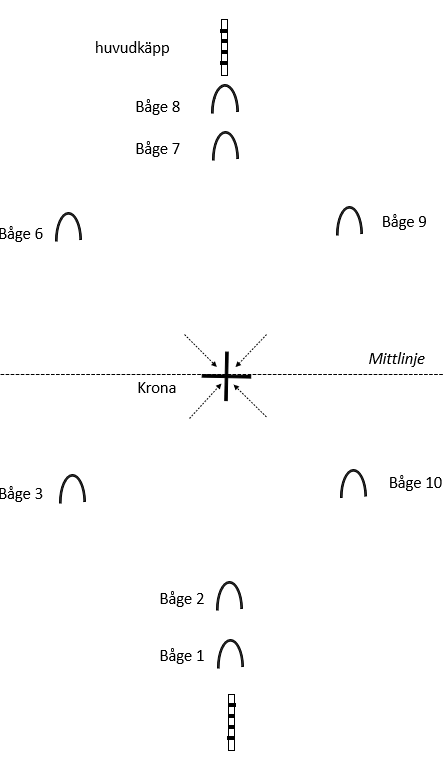 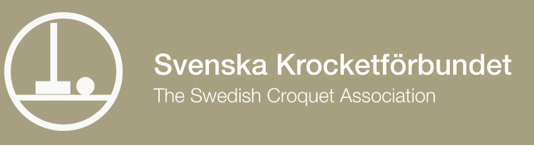 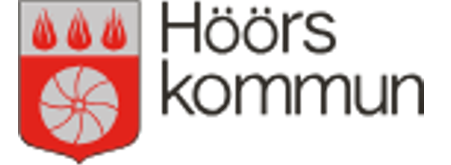     SM i svensk krocket                               2023         SnabbfaktaVill du veta mer… ta kontakt med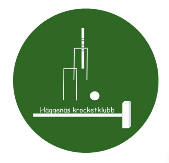                             Häggenäs krocketklubb                                                                                           jan.svensson138@gmail.com